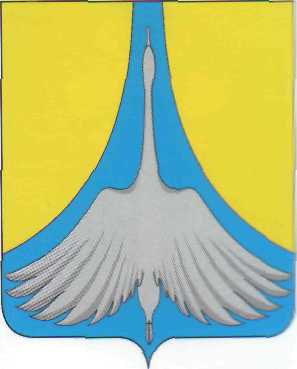 РОССИЙСКАЯ ФЕДЕРАЦИЯЧЕЛЯБИНСКАЯ ОБЛАСТЬ  АШИНСКИЙ РАЙОНАДМИНИСТРАЦИЯСИМСКОГО ГОРОДСКОГО ПОСЕЛЕНИЯПОСТАНОВЛЕНИЕот  09.06.2023 года  № 131Об изъятии земельного участка и находящихся на нем объектов недвижимого имущества для муниципальных нужд Симского городского поселения.Рассмотрев схему расположения земельного участка на кадастровом плане территории, протокол общественных обсуждений по рассмотрению схемы расположения земельного участка на кадастровом плане территории, на котором расположен многоквартирный дом от 05.06.2023 г., заключение по результатам общественных обсуждений от 05.06.2023 г., протокол заседания комиссии по землепользованию и застройке Ашинского муниципального района № 15 от 02.05.2023 г, руководствуясь статьёй 56.2,  частью 4 статьи 56.3, 56.6, 56.10 Земельного кодекса Российской Федерации, статьёй 32 Жилищного Кодекса Российской Федерации, статьями 279 и 284 Гражданского кодекса Российской Федерации, руководствуясь статьёй 14 Федерального закона от 06 октября 2003 года №131-ФЗ «Об общих принципах организации местного самоуправления в Российской Федерации»,  Постановлением Администрации Симского городского поселения от 05.12.2013 №222  «О признании аварийным и подлежащим сносу многоквартирного дома, находящего по адресу г. Сим, ул. Железнодорожная 54,ПОСТАНОВЛЯЮ:1. Утвердить схему расположения земельного участка на кадастровом плане территории, в соответствии с Приложением №1 к настоящему постановлению, по образованию земельного участка с уловным номером 74:03:0810017:ЗУ1,  общей площадью 1058 кв.м, из земель в границах Симского городского поселения, категория земель – земли населённых пунктов, земельный участок находится в границах населенного пункта г.Сим, в территориальной зоне застройки индивидуальными жилыми домами Ж1, где одним из основных видов разрешенного использования является «малоэтажная многоквартирная жилая застройка», который предусматривает размещение малоэтажных многоквартирных домов (многоквартирные дома высотой до 4 этажей, включая мансардный); обустройство спортивных и детских площадок для отдыха; размещение объектов обслуживания жилой застройки во встроенных, пристроенных и встроенно-пристроенных помещениях малоэтажного многоквартирного дома, если общая площадь таких помещений в малоэтажном многоквартирном доме не составляет более 15% общей площади помещений дома, местоположение: Российская Федерация, Челябинская область, Ашинский район, г.Сим, ул. Железнодорожная, 54, вид разрешенного использования – малоэтажная многоквартирная жилая застройка.2. Изъять для муниципальных нужд Симского городского поселения, в связи с признанием многоквартирного дома №54 по улице Железнодорожная  в городе Сим, кадастровый номер 74:03:0809017:24, аварийным и подлежащим сносу, земельный участок с условным номером 74:03:0810017:ЗУ1, общей  площадью 1058 кв.м, категория земель – земли населенных пунктов, разрешенное использование - малоэтажная многоквартирная жилая застройка, местоположение: Российская Федерация, Челябинская область, Ашинский район, г.Сим, ул. Железнодорожная, 54.3. Изъять для муниципальных нужд Симского городского поселения объекты недвижимого имущества, расположенные в многоквартирном доме №54 по улице Железнодорожная в городе Сим, кадастровый номер : 74:03:0809017:24, указанные  в Приложении № 2 к настоящему постановлению.4. Комитету по управлению муниципальным имуществом и земельным отношениям Симского городского поселения (С.В.Смирнова) в течение десяти дней со дня подписания настоящего постановления:        - направить копию настоящего постановления правообладателям изымаемой недвижимости, указанной в пункте 2 настоящего постановления, в порядке, установленном статьей 56.6 Земельного кодекса Российской Федерации;        - направить копию настоящего постановления в Ашинский отдел Управления Федеральной службы государственной регистрации, кадастра и картографии по Челябинской области;
        4. Комитету по управлению муниципальным имуществом  и земельным отношениям Симского городского поселения  (С.В.Смирнова):- осуществить переговоры с собственниками изымаемой недвижимости относительно условий её изъятия.- подготовить и направить правообладателям изымаемой недвижимости проекты соглашений об изъятии недвижимого имущества для муниципальных нужд в порядке, установленном законодательством РФ.        5. Настоящее постановление подлежит размещению на официальном сайте Симского городского поселения   www.gorodsim.ru         6. Контроль за исполнением настоящего постановления возложить на заместителя главы администрации Симского городского поселения Ю.А. Захарова.       Глава Симского городского поселения                                                            Р.Р. Гафаров